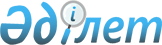 Об утверждении Правил организации учебного процесса по дистанционному обучению в Академии правосудия при Верховном Суде Республики КазахстанПриказ Председателя Верховного Суда Республики Казахстан от 17 мая 2021 года № 25. Зарегистрирован в Министерстве юстиции Республики Казахстан 18 мая 2021 года № 22759.
      В соответствии с подпунктом 11) пункта 1 статьи 20 Конституционного закона Республики Казахстан "О судебной системе и статусе судей Республики Казахстан", подпунктом 14-1) статьи 5-2 Закона Республики Казахстан "Об образовании", ПРИКАЗЫВАЮ:
      1. Утвердить Правила организации учебного процесса по дистанционному обучению в Академии правосудия при Верховном Суде Республики Казахстан согласно приложению к настоящему приказу.
      2. Департаменту по обеспечению деятельности судов при Верховном Суде Республики Казахстан (аппарату Верховного Суда Республики Казахстан) обеспечить:
      1) государственную регистрацию настоящего приказа в Министерстве юстиции Республики Казахстан;
      2) размещение настоящего приказа на официальном интернет-ресурсе Верховного Суда Республики Казахстан.
      3. Контроль за исполнением настоящего Приказа возложить на ректора Академии Баймолдину З.Х.
      4. Настоящий приказ вводится в действие по истечении десяти календарных дней после дня его первого официального опубликования. Правила организации учебного процесса по дистанционному обучению в Академии правосудия при Верховном Суде Республики Казахстан Глава 1. Общие положения
      1. Настоящие Правила организации учебного процесса по дистанционному обучению в Академии правосудия при Верховном Суде Республики Казахстан (далее – Правила) разработаны в соответствии с подпунктом 14-1) статьи 5-2 Закона Республики Казахстан "Об образовании" и определяют порядок организации обучения, осуществляемого при взаимодействии профессорско-преподавательского состава и обучающихся на расстоянии, в том числе с применением информационно-коммуникационных технологий и телекоммуникационных средств в Академии правосудия при Верховном Суде Республики Казахстан (далее – Академия).
      2. Организация учебного процесса в формате дистанционного обучения осуществляется в отношении обучающихся (магистрантов) по образовательным программам послевузовского образования, слушателей курсов повышения квалификации и переподготовки судей и работников судебной системы посредством системно-организованной, взаимосвязанной совокупности информационных ресурсов и сервисов Интернет, содержащих административно-академическую и учебно-методическую информацию, позволяющую организовать образовательный процесс по дистанционному обучению (далее – образовательный портал). 
      3. В случаях введения чрезвычайного положения, ограничительных мероприятий, в том числе карантина, учебный процесс в Академии в проводится формате дистанционного обучения. 
      4. Реализация дистанционного обучения осуществляется с применением информационно-коммуникационных технологий и телекоммуникационных средств.
      5. Нормы времени по видам учебной работы при планировании и организации учебного процесса по дистанционному обучению устанавливаются Академией. Глава 2. Порядок организации учебного процесса по дистанционному обучению
      6. При реализации образовательных программ или их частей при дистанционном обучении Академия:
      1) создает условия для функционирования информационно-образовательной среды, обеспечивающей освоение обучающимися образовательных программ или их частей в полном объеме независимо от места нахождения обучающихся;
      2) определяет порядок учебно-методического сопровождения учебного процесса, в том числе в форме индивидуальных консультаций, оказываемых дистанционно с использованием информационных систем и телекоммуникационных сетей;
      3) определяет соотношение объема занятий, проводимых путем непосредственного взаимодействия профессорско-преподавательского состава с обучающимся, и занятий с применением дистанционного обучения;
      4) обеспечивает доступ обучающихся к электронным ресурсам и источникам, информационной системе, в которой находится весь учебный, справочный и методический материал, система тестирования;
      5) принимает управленческие решения при возникновении обстоятельств, не зависящих от действий участников образовательного процесса.
      7. Для организации учебного процесса по дистанционному обучению в Академии обеспечивается наличие:
      1) образовательного портала и (или) информационной системы со страницами, содержащими учебно-методическую и организационно-административную информацию для обучающихся;
      2) коммуникационных каналов связи, обеспечивающих подключение к сети Интернет;
      3) цифровых образовательных ресурсов;
      4) сетевых систем управления обучением или сервиса через облачные вычисления;
      5) системы аутентификации для идентификации личности обучающихся и слушателей.
      8. Для осуществления учебного процесса по дистанционному обучению Центр академических программ и проектов и Служба информационных технологий:
      1) создают условия для обучения профессорско-преподавательского состава и служб по реализации дистанционного обучения, разработки и обновления цифровых образовательных ресурсов и цифровых контентов; 
      2) обеспечивают взаимодействие между участниками учебного процесса по дистанционному обучению (форум, чат, видео- и аудио- конференции);
      3) обеспечивают доступ обучающихся и слушателей к электронным ресурсам Академии и партнеров;
      4) осуществляют мониторинг цифрового следа обучения обучающихся (посещаемость онлайн занятий, обратная связь).
      9. Подготовка цифровых образовательных ресурсов осуществляется профессорско-преподавательским составом, ведущим соответствующие учебные дисциплины, согласно образовательной программе.
      10. Дистанционное обучение реализуется с проведением учебных занятий в режиме онлайн и самостоятельной работы обучающихся в режиме офлайн.
      11. Учебные занятия в режиме онлайн предусматривают процесс учебного взаимодействия в режиме реального времени с применением цифровых технологий (вебинары, видеоконференции, обмен сообщениями по сети Интернет).
      12. Самостоятельная работа обучающихся в режиме офлайн возможна посредством учебного взаимодействия, при котором общение преподавателя и обучаемого происходит асинхронно (обеспечивает возможность освоения учебного материала в любое удобное для него время и общение с профессорско-преподавательским составом с использованием средств связи).
      13. Организация текущего контроля успеваемости и промежуточной аттестации обучающихся осуществляется Академией самостоятельно.
      14. Для проведения текущего контроля успеваемости и промежуточной аттестации обучающихся по дистанционному обучению Академия обеспечивает применение технологий, которые позволяют верифицировать обучающегося.
					© 2012. РГП на ПХВ «Институт законодательства и правовой информации Республики Казахстан» Министерства юстиции Республики Казахстан
				
      Председатель Верховного Суда 
Республики Казахстан 

Ж. АСАНОВ
Приложение к приказу
Председателя Верховного Суда
Республики Казахстан
от 17 мая 2021 года № 25